Školní seznam literárních děl pro rok 2024 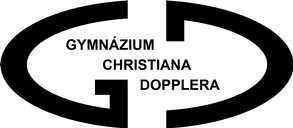 8.JKritéria pro výběr maturitních zadání k ústní zkoušce z českého jazyka a literaturyŽák vybírá 25 literárních děl:Minimálně dvěma literárními díly musí být v seznamu zastoupena próza, poezie, drama.Seznam žáka může obsahovat maximálně dvě díla od jednoho autora.I. Světová a česká literatura do konce 18. století II. Světová a česká literatura 19. století III. Světová literatura 20. a 21. století IV. Česká literatura 20. a 21. stoletíV Praze dne 27. září 2023	Renata Pauchováředitelka školySvětová a česká literatura do konce 18. stoletímin. 3 literární dílaSvětová a česká literatura 19. stoletímin. 4 literární dílaSvětová literatura 20. a 21. stoletímin. 5 literární dílaČeská literatura 20. a 21. stoletímin. 6 literárních děl1.Sofokles    Král Oidipus2.Sofokles    Antigona3.OvidiusProměny4.Legenda o svaté Kateřině5.William Shakespeare                      Hamlet6.William Shakespeare                      Zkrocení zlé ženy7.Dante AlighieriBožská komedie8.Giovanni BoccaccioDekameron9.François VillonZávěť a Odkaz10.Miguel de Cervantes y SaavedraDůmyslný rytíř don Quijote de la Mancha11.Jan Amos Komenský   Labyrint světa a ráj srdce12.MolièreTartuffe13.MolièreLakomec14.Jonathan Swift                           Gulliverovy cesty15.Daniel DefoeRobinson Crusoe16.Denis DiderotJeptiška17.VoltaireCandide18.Johann Wolfgang Goethe                          Utrpení mladého Werthera19.Johann Wolfgang Goethe                          Faust (1. díl)1.Victor Hugo                                       Chrám Matky Boží v Paříži2.Jane AustinováPýcha a předsudek3.Edgar Allan Poe                                  Povídky4.Alexandr Sergejevič PuškinEvžen Oněgin5.Honoré de Balzac                                   Otec Goriot6.Gustave Flaubert     Paní Bovaryová7.Fjodor Michajlovič Dostojevskij          Zločin a trest8.Fjodor Michajlovič Dostojevskij          Idiot9.Lev Nikolajevič Tolstoj                     Anna Karenina10.Guy de MaupassantMiláček11.Émile Zola                                                                           Zabiják  12.František Ladislav ČelakovskýOhlas písní českých13.Karel Hynek Mácha                                 Máj14.Karel Hynek MáchaMarinka15.Karel Havlíček Borovský                         Křest svatého Vladimíra16.Karel Jaromír Erben                                  Kytice z pověstí národních                               17.Jakub Arbes                                              Newtonův mozek18.Jan NerudaBalady a romance19.Jan Neruda                                                Povídky malostranské20.Josef Karel ŠlejharKuře melancholik21.Karel Václav Rais                                     Kalibův zločin22.Karel Václav RaisVýminkáři23.Nikolaj Vasiljevič Gogol                              Revizor24.Alois a Vilém Mrštíkové                                          Maryša25.Gabriela PreissováJejí pastorkyňa26.Charles Baudelaire  Malé básně v próze27.Charles Baudelaire  Květy zla28.Oscar Wilde                                        Obraz Doriana Graye29.Henrik IbsenNora30.Karel HlaváčekPozdě k ránu1.Anton Pavlovič Čechov  Višňový sad2.Guillaume ApollinaireAlkoholy3.Antoine de Saint-ExupéryMalý princ4.Francis Scott Fitzgerald                                Velký Gatsby5.Ernest Hemingway                                     Komu zvoní hrana6.Ernest Hemingway                                     Stařec a moře7.Franz Kafka                                                Proměna8.Thomas MannSmrt v Benátkách9.Erich Maria Remarque                                 Na západní frontě klid10.Virginia Woolfová                                     Paní Dallowayová11.Romain Rolland  Petr a Lucie12.Michail Bulgakov  Mistr a Markétka13.John Steinbeck  O myších a lidech14.Jevgenij ZamjatinMy15.J. R. R. TolkienHobit16.George Orwell198417.George OrwellFarma zvířat18.Alexandr SolženicynJeden den Ivana Děnisoviče19.Umberto Eco                                                   Jméno růže20.Kurt VonnegutGroteska21.Jean-Paul SartreZeď   22.Albert Camus                                               Cizinec23.William StyronSophiina volba24.Joseph HellerHlava XXII25.Jerome David SalingerKdo chytá v žitě26.Vladimir NabokovLolita27.Alberto MoraviaŘímanka28.Gabriel García MárquezKronika ohlášené smrti29.Ken Kesey                                                     Vyhoďme ho z kola ven30.Allen Ginsberg         Kvílení a jiné básně31.Vladimir SorokinDen opričníka32.Haruki MurakamiNorské dřevo33.George Bernard Shaw   Pygmalion34.Bertolt BrechtMatka Kuráž a její děti35.Samuel Beckett    Čekání na Godota36.Friedrich DürrenmattNávštěva staré dámy37.Tennessee WilliamsTramvaj do stanice Touha38.Edward AlbeeKdo se bojí Virginie Woolfové?1.Ivan Olbracht                                                  Nikola Šuhaj loupežník2.Karel Čapek                                                 Bílá nemoc3.Karel Čapek                                                 Válka s Mloky4.Jaroslav HašekOsudy dobrého vojáka Švejka za světové války(1. díl)5.Viktor Dyk  Krysař6.Viktor Dyk  Milá sedmi loupežníků7.Petr Bezruč                                                   Slezské písně 8.Jiří Wolker                                                     Těžká hodina9.Vítězslav Nezval                                        Edison10.Vítězslav Nezval                                        Pantomima11.Jiří Voskovec a Jan WerichBalada z hadrů12.Vladislav VančuraMarkéta Lazarová13.Vladislav Vančura                                        Rozmarné léto14.Jaroslav Havlíček                                          Petrolejové lampy15.Karel Poláček                                           Dům na předměstí16.Jiří KolářPrométheova játra17.František Hrubín                                         Romance pro křídlovku18.Vladimír HolanNoc s Hamletem19.Václav HraběBlues pro bláznivou holku20.Jaroslav Seifert                                               Morový sloup21.Jan SkácelSmuténka22.Arnošt Lustig    Modlitba pro Kateřinu Horovitzovou23.Ladislav Fuks   Pan Theodor Mundstock24.Ota PavelSmrt krásných srnců25.Vladimír Körner  Údolí včel26.Milan Kundera    Směšné lásky27.Milan Kundera    Žert28.Josef ŠkvoreckýZbabělci29.Bohumil Hrabal                                            Ostře sledované vlaky30.Jáchym TopolAnděl31.Václav HraběBlues pro bláznivou holku32.Irena Dousková                                        Hrdý Budžes33.Miloš UrbanPoslední tečka za rukopisy34.Michal AjvazLucemburská zahrada35.Michal VieweghBáječná léta pod psa36.Jaroslav Rudiš                                       Nebe pod Berlínem37.Tereza BoučkováIndiánský běh38.Petra HůlováPaměť mojí babičce39.Radka Denemarková                             Peníze od Hitlera40.Kateřina TučkováVyhnání Gerty Schnirch41.Václav Havel                                                Audience42.Zdeněk Svěrák – Ladislav SmoljakZáskok